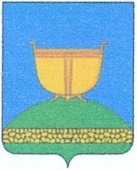 СОВЕТ ВЫСОКОГОРСКОГО
МУНИЦИПАЛЬНОГО РАЙОНА
РЕСПУБЛИКИ ТАТАРСТАНТАТАРСТАН РЕСПУБЛИКАСЫ
БИЕКТАУ МУНИЦИПАЛЬРАЙОН СОВЕТЫ   Кооперативная ул., 5, пос. ж/д станция Высокая Гора,	Кооперативная ур., 5, Биектау т/ю станциясе поселогы,    Высокогорский район, Республика Татарстан, 422700	Биектау районы, Татарстан Республикасы, 422700    Тел.: +7 (84365) 2-30-50, факс: 2-30-86, e-mail: biektau@tatar.ru, www.vysokaya-gora.tatarstan.ru                     РЕШЕНИЕ                                                                  КАРАР               ___________201__года                                                     №____О внесении изменений в Решение «О бюджете Высокогорскогомуниципального района на 2019 год и на плановыйпериод 2020 и 2021 годов» от 23.11.2018 № 263 На основании Бюджетного кодекса Российской Федерации, Бюджетного Кодекса Республики Татарстан, Федерального закона от 06 октября 2003 года №131-ФЗ «Об общих принципах организации местного самоуправления в Российской Федерации», Совет Высокогорского муниципального районаРЕШИЛ:1. Внести следующие изменения в Решение Совета Высокогорского муниципального района «О бюджете Высокогорского муниципального района на 2019 год и плановый период 2020 и 2021 годов» от 23.11.2018 № 263 (с учетом внесенных изменений от 17.04.2019 № 282):1) в статье 1 п.1 пп.1 цифры «1 076225,1» заменить на цифры «1081446,4»; пп.2 цифры «1 099625» заменить на цифры «1107560,5»; пп.3 цифры «23399,9» заменить на цифры «26114,1»;2) в статье 1 п.3 приложение №1 таблицу 1 изложить в следующей редакции:Приложение 1                                                                                    Таблица 1	3) в приложении № 2 таблицу 1 «Прогнозируемые объемы доходов бюджета Высокогорского муниципального района на 2019 год» изложить в следующей редакции:4) в приложении 6 таблицу 1 «Ведомственная структура расходов бюджета Высокогорского муниципального района на 2019 год» изложить в следующей редакции:5) в приложении 7 таблицу 1 «Распределение бюджетных ассигнований по разделам, подразделам, целевым статьям и группам видов расходов классификации расходов бюджета Высокогорского муниципального района на 2018 год» изложить в следующей редакции:6) в статье 16 цифры «568711,3» заменить на цифры «573813,6» и в приложении 15 таблицу 1 «Безвозмездные поступления из бюджета Республики Татарстан Высокогорскому муниципальному району в 2019 году» изложить в следующей редакции:        2. Опубликовать настоящее решение путем размещения на официальном сайте портала правовой информации Республики Татарстан: http://pravo.tatarstan.ru и на официальном сайте Высокогорского муниципального района в сети Интернет по веб-адресу: http://vysokaya-gora.tatarstan.ru.Председатель Совета,Глава муниципального района                                                                Р.Г.КалимуллинИсточники финансирования дефицита бюджета
Высокогорского муниципального района на 2019 годИсточники финансирования дефицита бюджета
Высокогорского муниципального района на 2019 годИсточники финансирования дефицита бюджета
Высокогорского муниципального района на 2019 год(тыс. руб.)Наименование показателяКод показателяСуммаОстатки средств бюджета904 08 00 00 00 00 0000 0000Увеличение остатков средств-1 081446,4Изменение остатков средств на счетах по учету средств бюджета904 01 05 00 00 00 0000 000-1 081446,4Увеличение остатков средств бюджета904 01 05 00 00 00  0000 500-1 081446,4Увеличение прочих остатков денежных средств бюджета904 01 05 02 01 00 0000 510-1 081446,4Увеличение прочих остатков денежных средств бюджетов муниципальных районов904 01 05 02 01 05 0000 510-1 081446,4Уменьшение остатков средств1107560,5 Изменение остатков средств на счетах по учету средств бюджета904 01 05 00 00 00 0000 0001107560,5 Уменьшение  остатков средств бюджета904 01 05 00 00 00  0000 6001107560,5 Уменьшение  прочих остатков денежных средств бюджета904 01 05 02 01 00 0000 6001107560,5 Уменьшение  прочих остатков денежных средств бюджетов муниципальных районов904 01 05 02 01 05 0000 6101107560,5 Итого по группе «Источники внутреннего финансирования дефицита бюджета»26114,1ВСЕГО источников финансирования26114,1Прогнозируемые объемы доходов бюджета  
Высокогорского муниципального района  на 2019 годПрогнозируемые объемы доходов бюджета  
Высокогорского муниципального района  на 2019 годПрогнозируемые объемы доходов бюджета  
Высокогорского муниципального района  на 2019 год                                                           (тыс.руб.)                                                           (тыс.руб.)НаименованиеКод  доходаСумма на 2019 годДОХОДЫ451931,6НАЛОГИ НА ПРИБЫЛЬ, ДОХОДЫ1  01  00000  00  0000  000334 974.8Налог на доходы физических лиц с доходов1  01  02000  01  0000   110334 974.8НАЛОГИ НА ТОВАРЫ (РАБОТЫ, УСЛУГИ), РЕАЛИЗУЕМЫЕ НА ТЕРРИТОРИИ РОССИЙСКОЙ ФЕДЕРАЦИИ1  03  00000  00  0000  11027 500.0Акцизы по подакцизным товарам (продукции), производимым на территории Российской Федерации1  03  02000  01  0000  11027 500.0НАЛОГИ НА СОВОКУПНЫЙ  ДОХОД1  05  00000  00  0000  00039 182.7Налог, взимаемый в связи с применением упрощенной системы налогообложения1  05  01000  01  0000   11024 376.2Единый налог  на вмененный  доход1  05  02000  02  0000   11012 825.0Единый сельскохозяйственный налог1  05  03000  01  0000   1101 557.3Налог, взимаемый в связи с применением патентной системы налогообложения1  05  04000  02  0000  110424.2НАЛОГИ, СБОРЫ И РЕГУЛЯРНЫЕ ПЛАТЕЖИ ЗА ПОЛЬЗОВАНИЕ ПРИРОДНЫМИ РЕСУРСАМИ1  07  00000  00  0000  000500.0Налог на добычу полезных ископаемых1  07  01000  01  0000  110500.0ГОСУДАРСТВЕННАЯ ПОШЛИНА1  08  00000  00  0000   0007 352.0Государственная пошлина по делам, рассматриваемым в судах общей юрисдикции, мировыми судьями (за исключением Верховного Суда Российской Федерации)1  08  03000  01  0000   110 7 352.0ДОХОДЫ  ОТ  ИСПОЛЬЗОВАНИЯ  ИМУЩЕСТВА,НАХОДЯЩЕГОСЯ В ГОСУДАРСТВЕННОЙ И МУНИЦИПАЛЬНОЙ СОБСТВЕННОСТИ1  11  00000  00  0000  00015 474.0Доходы, получаемые в виде арендной либо иной платы за передачу в возмездное пользование государственного и муниципального имущества (за исключением имущества бюджетных и автономных учреждений, а также имущества государственных и муниципальных унитарных предприятий, в том числе казенных) 1  11  05000  00  0000   12015 474.0ПЛАТЕЖИ ЗА ПОЛЬЗОВАНИЕ ПРИРОДНЫМИ  РЕСУРСАМИ1  12  00000  00  0000  000643.0Плата за негативное  воздействие на окружающую среду1  12  01000  01  0000  120643.0ДОХОДЫ ОТ ОКАЗАНИЯ ПЛАТНЫХ УСЛУГ И КОМПЕНСАЦИИ ЗАТРАТ ГОСУДАРСТВА1  13  00000  00  0000  00119,1Доходы от компенсации затрат государства1  13  02000  00  0000  130119,1Доходы, поступающие в порядке возмещения расходов, понесенных в связи с эксплуатацией имущества1  13  02060  00  0000  130119,1Доходы, поступающие в порядке возмещения расходов, понесенных в связи с эксплуатацией имущества муниципальных районов1  13  02065  05  0000  130119,1ДОХОДЫ ОТ ПРОДАЖИ НЕМАТЕРИАЛЬНЫХ И МАТЕРИАЛЬНЫХ АКТИВОВ1  14  00000  00  0000  00021 713.0Доходы от продажи земельных участков, находящихся в государственной и муниципальной собственности1  14  06000  00  0000  43021 713.0ШТРАФЫ, САНКЦИИ, ВОЗМЕЩЕНИЕ УЩЕРБА1  16  00000  00  0000   0004 473.0Денежные взыскания(штрафы) за нарушение законодательства о налогах и сборах 1  16  03000  00  0000  140460.0Денежные взыскания (штрафы) за административные правонарушения в области государственного регулирования производства и оборота этилового спирта, алкогольной, спиртосодержащей и табачной продукции1  16  08000  01  0000  140 100.0Денежные взыскания (штрафы) и иные суммы, взыскиваемые с лиц, виновных в совершении преступлений, и в возмещение ущерба имуществу1  16  21000  00  0000 140733.0Денежные взыскания (штрафы) за нарушение законодательства Российской Федерации о недрах, об особо охраняемых природных территориях, об охране и использовании животного мира, об экологической экспертизе, в области охраны окружающей среды, о рыболовстве и сохранении водных биологических ресурсов, земельного законодательства,  лесного законодательства, водного законодательства1  16  25000  00  0000 140600.0Денежные взыскания (штрафы)  за  нарушение  законодательства в области обеспечения  санитарно-эпидемиологического  благополучия    человека и законодательства в сфере защиты прав потребителей              1  16  28000  01  0000   140150.0Денежные взыскания (штрафы) за нарушение законодательства Российской Федерации о контрактной системе в сфере закупок товаров, работ, услуг для обеспечения государственных и муниципальных нужд 1  16  33000  00  0000  140140.0Денежные взыскания (штрафы) за нарушение законодательства Российской Федерации об административных правонарушениях, предусмотренные статьей 20.25 Кодекса Российской Федерации об административных правонарушениях1  16  43000  01  0000  140320.0Денежные взыскания (штрафы), установленные законами субъектов Российской Федерации за несоблюдение муниципальных правовых актов1  16  51000  02  0000  140330.0Прочие поступления от денежных взысканий (штрафов) и иных сумм в возмещение  ущерба1  16  90000   00  0000   1401 640.0БЕЗВОЗМЕЗДНЫЕ  ПЕРЕЧИСЛЕНИЯ2  00  00000  00  0000  000629 514,8Безвозмездные поступления от других бюджетов бюджетной системы РФ, кроме бюджетов государственных внебюджетных фондов2  02  00000  00  0000  000629 264,8СУБВЕНЦИИ ОТ ДРУГИХ  БЮДЖЕТОВ БЮДЖЕТНОЙ СИСТЕМЫ РФ2  02  30000  00  0000  150372 312.7Субвенции бюджетам на государственную регистрацию актов гражданского  состояния2  02  35930 00  0000  1501 694.2Субвенции бюджетам муниципальных районов на государственную регистрацию актов гражданского  состояния2  02  35930  05  0000  1501 694.2Субвенции бюджетам на осуществление  первичного воинского учета на территориях, где отсутствуют военные комиссариаты2  02  35118  00  0000  1503 024.2Субвенции бюджетам муниципальных районов на осуществление  первичного воинского учета на территориях, где отсутствуют военные комиссариаты2  02  35118  05  0000  1503 024.2Субвенции по составлению (изменению) списков кандидатов в присяжные заседатели федеральных судов2  02  35120  00  0000  15013.8субвенции муниципальным районам по составлению (изменению) списков кандидатов в присяжные заседатели федеральных судов2  02  35120  05  0000  15013.8Субвенции местным бюджетам  на выполнение передаваемых полномочий субъектов РФ2  02  30024  00  0000  150356 841.7в т.ч. субвенции на частичное финансирование общеобразовательных учреждений2  02  30024  05  0000  150247 919.5субвенции на реализацию полномочий по образованию и организации комиссий по делам несовершеннолетних2  02  30024  05  0000  150715.5субвенции на реализацию полномочий по образованию и организации административных комиссий2  02  30024  05  0000  150363.5субвенции из регионального фонда компенсаций на реализацию государственных полномочий по расчету и предоставлению дотаций поселениям из регионального фонда финансовой поддержки2  02  30024  05  0000  1501041.9субвенции на реализацию гос.полномочий в сфере молодежной политики2  02  30024  05  0000  150341.4субвенции на реализацию  гос.полномочий в сфере организации проведения мероприятий  по предупреждению и ликвидации болезней животных и их лечению, на содержание скотомогильников и биотермических ям2  02  30024  05  0000  1501505.1субвенции на реализацию  гос.полномочий в сфере организации проведения мероприятий  по предупреждению и ликвидации болезней животных и их лечению на отлов, содержание и регулирование численности безнадзорных животных2  02  30024  05  0000  150292.7субвенции на обеспечение государственных гарантий реализации прав на получение общедоступного и бесплатного дошкольного образования в муниципальных дошкольных образовательных организациях2  02  30024  05  0000  15097624.5субвенции на реализацию гос.полномочий в области образования2  02  30024  05  0000  150341.4субвенции на реализацию гос.полномочий по государственному контролю в области долевого строительства многоквартирных домов2  02  30024  05  0000  150217.9субвенции на полномочия в области архивного дела2  02  30024  05  0000  15062.1субвенция на опеку и попечительство2  02  30024  05  0000  150879.6субвенции на реализацию полномочий по осуществлению информационно-методического обеспечения образовательных учреждений2  02  30024  05  0000  1504772.6субвенции на реализацию полномочий по сбору информации от поселений, входящих в состав муниципального района, необходимой для ведения регистра муниципальных правых актов РТ2  02  30024  05  0000  1503.6субвенция на реализацию полномочий по составлению протоколов об административных правонарушениях2  02  30024  05  0000  1500.5субвенции на проведение противоэпидемических мероприятий2  02  30024  05  0000  150759.9Субвенции бюджетам муниципальных районов на содержание ребенка в семье опекуна и приемной семье2  02  30027  05  0000  15010738.8Субвенции бюджетам муниципальных районов на содержание ребенка в семье опекуна и приемной семье, а также вознаграждение, причитающееся приемному родителю2  02  30027  05  0000  15010738.8СУБСИДИИ ОТ ДРУГИХ БЮДЖЕТОВ БЮДЖЕТНОЙ СИСТЕМЫ   РФ2  02  20000  00  0000  150201475,3Прочие субсидии 2  02  29999  00  0000  150201475,3в т.ч. субсидии из регионального фонда софинансирования социальных расходов на выравнивание уровня бюджетной обеспеченности и предоставление иных видов финансовой помощи бюджетам поселений2  02  29999 05  0000  15016 778.9субсидии бюджетам муниципальных районов из РФССР на организацию предоставления общедоступного общего образования, доп.образования, на организацию отдыха детей в каникулярное время2  02  29999  05 0000  150168 797.8прочие субсидии 2  02 29999  05  0000  15013898,6ИНЫЕ МЕЖБЮДЖЕТНЫЕ ТРАНСФЕРТЫ55476,8 Межбюджетные трансферты, передаваемые бюджетам муниципальных районов из бюджетов поселений на осуществление части полномочий по решению вопросов местного значения в соответствии с заключенными соглашениями (капитальный ремонт жилфонда)2  02  40014  05  0000  1507 923.0 Межбюджетные трансферты, передаваемые бюджетам муниципальных районов из бюджетов поселений на осуществление части полномочий по решению вопросов местного значения в соответствии с заключенными соглашениями (разработка проекта местных нормативов градостроительного проектирования)2  02  40014  05  0000  15043.7Межбюджетные трансферты  ,передаваемые бюджетам  для компенсации дополнительных расходов, возникших в результате решений, принятых органами власти другого уровня2 02 45160 00 0000 15125,5Межбюджетные трансферты  ,передаваемые бюджетам муниципальных районов для компенсации дополнительных расходов, возникших в результате решений, принятых органами власти другого уровня2 02 45160 05 0000 15125,5Прочие межбюджетные трансферты, передаваемые бюджетам муниципальных районов2  02  49999  05  0000  15047 484.6ПРОЧИЕ БЕЗВОЗМЕЗДНЫЕ ПОСТУПЛЕНИЯ2 07 00000 00 0000 000250,0Прочие безвозмездные поступления в бюджеты муниципальных районов2 07 05000 05 0000 150250,0Прочие безвозмездные поступления в бюджеты муниципальных районов2 07 05030 05 0000 150250,0ВСЕГО 1081446,4Ведомственная структура расходов бюджета
Высокогорского муниципального района на 2019 годВедомственная структура расходов бюджета
Высокогорского муниципального района на 2019 годВедомственная структура расходов бюджета
Высокогорского муниципального района на 2019 годВедомственная структура расходов бюджета
Высокогорского муниципального района на 2019 годВедомственная структура расходов бюджета
Высокогорского муниципального района на 2019 годВедомственная структура расходов бюджета
Высокогорского муниципального района на 2019 годВедомственная структура расходов бюджета
Высокогорского муниципального района на 2019 год(тыс.руб.)           НАИМЕНОВАНИЕВед-воРазделПод раз делЦСРВРСумма на 2019 год Совет Высокогорского  муниципального района90211 091,8ОБЩЕГОСУДАРСТВЕННЫЕ ВОПРОСЫ902О111 091,8Функционирование высшего должностного лица субъекта РФ и  муниципального образования902О1О21 831,8Непрограммные направления расходов902О1О299000000001 831,8Глава муниципального образования902О1О299000020301 831,8Расходы на выплаты персоналу в целях обеспечения выполнения функций государственными (муниципальными) органами, казенными учреждениями902О1О299000020301001 831,8Функционирование законодательных (представительных органов государственной власти и представительных органов муниципальных образований902О1О38 106,3Непрограммные направления расходов902О1О399000000008 102,7Центральный аппарат902О1О399000020408 102,7Расходы на выплаты персоналу в целях обеспечения выполнения функций государственными (муниципальными) органами, казенными учреждениями902О1О399000020401006 420,5Закупка товаров, работ и услуг для государственных (муниципальных) нужд902О1О399000020402001 472,4Иные бюджетные ассигнования902О1О39900002040800209,8Субвенции на реализацию полномочий  по сбору информации от поселений, входящих в состав муниципального района, необходимой для ведения регистра муниципальных правовых актов Республики Татарстан902О1О324101253903,6Расходы на выплаты персоналу в целях обеспечения выполнения функций государственными (муниципальными) органами, казенными учреждениями902О1О324101253901003,6Обеспечение деятельности финансовых, налоговых и таможенных органов и органов надзора902О1О61 068,5Непрограммные направления расходов902О1О699000000001 068,5Центральный аппарат902О1О699000020401 068,5Расходы на выплаты персоналу в целях обеспечения выполнения функций государственными (муниципальными) органами, казенными учреждениями902О1О699000020401001 000,2Закупка товаров, работ и услуг для государственных (муниципальных) нужд902О1О6990000204020063,0Иные бюджетные ассигнования902О1О699000020408005,3Уплата налога на имущество организаций и земельного налога902О113990000295021,4Иные бюджетные ассигнования902О113990000295080021,4Диспансеризация муниципальных служащих9020113990009707158,8Закупка товаров, работ и услуг для государственных (муниципальных) нужд9020113990009707120058,8Прочие общегосударственные вопросы902011399009203005,0Иные бюджетные ассигнования902011399009203008005,0МКУ "Исполнительный комитет Высокогорского муниципального района"90388264,40ОБЩЕГОСУДАРСТВЕННЫЕ ВОПРОСЫ903О132189,50Функционирование Правительства РФ, высших органов исполнительной власти субъектов РФ, местных администраций903О1О413657,9Непрограммные направления расходов903О1О4990000000013657,9Центральный аппарат903О1О4990000204013657,9Расходы на выплаты персоналу в целях обеспечения выполнения функций государственными (муниципальными) органами, казенными учреждениями903О1О499000020401009822,3Закупка товаров, работ и услуг для государственных (муниципальных) нужд903О1О499000020402003735,2Иные бюджетные ассигнования903О1О49900002040800100,4Непрограммные направления расходов903О1О5990000000013,8Составление (изменение и дополнение) списков кандидатов в присяжные заседатели федеральных судов  общей юрисдикции в Российской Федерации903О1О5990005120020013,8Резервный фонд903О1113630,5Непрограммные направления расходов903О11199000000003630,5Резервный фонд исполнительного комитета Высокогорского муниципального района903О11199000074113630,5Иные бюджетные ассигнования903О11199000074118003630,5Другие общегосударственные вопросы903О11314887,3Государственная регистрация актов гражданского состояния903О11399000593001601Расходы на выплаты персоналу в целях обеспечения выполнения функций государственными (муниципальными) органами, казенными учреждениями903О1139900059300100812,9Закупка товаров, работ и услуг для государственных (муниципальных) нужд903О1139900059300200788,1Уплата налога на имущество организаций и земельного налога903О11399000029501111,5Иные бюджетные ассигнования903О11399000029508001111,5Непрограммные направления расходов903О11399000000005717,8Расходы на выплаты персоналу в целях обеспечения выполнения функций государственными (муниципальными) органами, казенными учреждениями903О1139900029900100579,5Предоставление субсидий бюджетным, автономным учреждениям и иным  некоммерческим организациям903О11399000299006005138,3Дворцы и Дома культуры ,др.учреждения культуры и средств массовой информации903О11308000000001344,8Расходы на выплаты персоналу в целях обеспечения выполнения функций государственными (муниципальными) органами, казенными учреждениями903О11308Е0144020100845,9Закупка товаров, работ и услуг для государственных (муниципальных) нужд903О11308Е0144020200498,9Субвенции бюджетам муниципальных районов по реализации полномочий по образованию и организации деятельности комиссии по делам несовершеннолетних903О1139900025260715,5Расходы на выплаты персоналу в целях обеспечения выполнения функций государственными (муниципальными) органами, казенными учреждениями903О1139900025260100548Закупка товаров, работ и услуг для государственных (муниципальных) нужд903О1139900025260200167,5Субвенции бюджетам муниципальным районам по реализации полномочий по образованию и организации деятельности административных комиссий903О1139900025270363,5Расходы на выплаты персоналу в целях обеспечения выполнения функций государственными (муниципальными) органами, казенными учреждениями903О1139900025270100298,3Закупка товаров, работ и услуг для государственных (муниципальных) нужд903О113990002527020065,2Государственная программа "Социальная поддержка граждан РТ на 2014-2020гг" (опека и попечительство)903О1130350325330879,6Расходы на выплаты персоналу в целях обеспечения выполнения функций государственными (муниципальными) органами, казенными учреждениями903О1130350325330100817,6Закупка товаров, работ и услуг для государственных (муниципальных) нужд903О113035032533020062Субвенции бюджетам муниципальным районам на реализацию полномочий в области архивного дела903О113990002534062,1Закупка товаров, работ и услуг для государственных (муниципальных) нужд903О113990002534020062,1Реализация государственных полномочий по определению перечня должностных лиц, уполномоченных составлять протоколы об административных правонарушениях903О11399000253500,5Расходы на выплаты персоналу в целях обеспечения выполнения функций государственными (муниципальными) органами, казенными учреждениями903О11399000253501000,5Диспансеризация муниципальных служащих9030113990009707188,1Закупка товаров, работ и услуг для государственных (муниципальных) нужд9030113990009707120088,1Бюджетные инвестиции и капитальный ремонт социальной и инженерной инфраструктуры государственной (муниципальной) собственности Республики Татарстан90301139900072310609,4Закупка товаров, работ и услуг для государственных (муниципальных) нужд90301139900072310200609,4Прочие общегосударственные вопросы903011399009203002175,6Закупка товаров, работ и услуг для государственных (муниципальных) нужд903011399009203002002042,1Закупка товаров, работ и услуг для государственных (муниципальных) нужд903011399009203003000,5Иные бюджетные ассигнования90301139900920300800133Субвенции на составление (изменение и дополнение) списков кандидатов в присяжные заседатели федеральных судов  9030105990005120013,8Закупка товаров, работ и услуг для государственных (муниципальных) нужд903О1О5990005120020013,8Субвенции на реализацию полномочий  по гос. контролю в области долевого строительства многоквартирных домов903О1139900025320217,9Расходы на выплаты персоналу в целях обеспечения выполнения функций государственными (муниципальными) органами, казенными учреждениями903О1139900025320100111,7Закупка товаров, работ и услуг для государственных (муниципальных) нужд903О1139900025320200106,2НАЦИОНАЛЬНАЯ БЕЗОПАСНОСТЬ И ПРАВООХРАНИТЕЛЬНАЯ ДЕЯТЕЛЬНОСТЬ903О32381,6Защита населения и территории от чрезвычайных ситуаций природного и техногенного характера, гражданская оборона903О3О91478,9Функционирование органов в сфере национальной безопасности и правоохранительной деятельности903О3О907000000001478,9Расходы на выплаты персоналу в целях обеспечения выполнения функций государственными (муниципальными) органами, казенными учреждениями903О3О907000226701001450,3Закупка товаров, работ и услуг для государственных (муниципальных) нужд903О3О9070002267020027,6Иные бюджетные ассигнования903О3О907000226708001Другие вопросы в области национальной безопасности и правоохранительной деятельности9030314902,7Государственная программ "Обеспечение общественного порядка и противодействие преступности в РТ на 2014-2020 годы"90303140600000000902,7Реализация программных мероприятий90303140600100990902,7Расходы на выплаты персоналу в целях обеспечения выполнения функций государственными (муниципальными) органами, казенными учреждениями90303140600100990100902,7НАЦИОНАЛЬНАЯ ЭКОНОМИКА9030441202,4Сельское хозяйство и рыболовство90304051797,8реализация гос.полномочий в сфере организации мероприятий по предупреждению и ликвидации болезней животных и их лечению903040514000000001797,8Закупка товаров, работ и услуг для государственных (муниципальных) нужд903040514209253602001797,8Водное хозяйство9030406450,5Расходы на содержание и ремонт гидротехнических сооружений90304069900090430450,5Закупка товаров, работ и услуг для государственных (муниципальных) нужд90304069900090430200450,5Транспорт903040899000031708704,7Закупка товаров, работ и услуг для государственных (муниципальных) нужд903040899000031708008704,7Дорожный фонд (дорожное хозяйство)903О4О930249,4Дорожное хозяйство903О4О9Д10000365030249,4Закупка товаров, работ и услуг для государственных (муниципальных) нужд903О4О9Д10000365020030249,4ЖИЛИЩНО-КОММУНАЛЬНОЕ ХОЗЯЙСТВО903О58361Жилищное хозяйство903О5О17941,5Обеспечение мероприятий по капитальному ремонту многоквартирных домов и переселению граждан из аварийного жилищного фонда903О5О104000000007923Обеспечение мероприятий по капитальному ремонту многоквартирных домов, осуществляемых за счет средств бюджетов903О5О104501000007923Предоставление субсидий бюджетным, автономным учреждениям и иным  некоммерческим организациям903О5О104501960106007923Мероприятия в области жилищно хозяйства903О5О1990007604018,5Иные бюджетные ассигнования за счет средств  бюджета РТ903О5О1990007604020018,5Закупка товаров, работ и услуг для государственных (муниципальных) нужд90305029900075050419,5Иные бюджетные ассигнования90305029900075050200419,5ОХРАНА ОКРУЖАЮЩЕЙ СРЕДЫ903О62300Охрана объектов растительного и животного мира и среды их обитания903О6О32300Состояние окружающей среды и природопользования903О6О309000000002300Природоохранные мероприятия903О6О309101744602300Закупка товаров, работ и услуг для государственных (муниципальных) нужд903О6О309101744602002300ЗДРАВООХРАНЕНИЕ90309759,90Государственная программа «Развитие здравоохранения Республики Татарстан до 2020 года»90309070100000000759,90Подпрограмма «Профилактика заболеваний и формирование здорового образа жизни. Развитие первичной медико-санитарной помощи»90309070110000000759,90Основное мероприятие «Профилактика инфекционных заболеваний, включая иммунопрофилактику»90309070110200000759,90Реализация государственных полномочий по проведению противоэпидемических мероприятий90309070110202110200759,90Оказание социальной помощи отдельным категориям населения90310030310105530200Социальное обеспечение и иные выплаты населению90310030310105530300200СРЕДСТВА МАССОВОЙ ИНФОРМАЦИИ90312019904530100870Субсидии телерадиокомпаниям и телерадиоорганизациям90312019904530100870Субсидии юридическим лицам (кроме некоммерческих организаций),индивидуальным предпринимателям и физическим лицам90312019904530100800870МКУ "Финансово-бюджетная палата Высокогорского муниципального района"90442 340,4ОБЩЕГОСУДАРСТВЕННЫЕ ВОПРОСЫ904О17 752,7Обеспечение деятельности финансовых, налоговых и таможенных органов и органов надзора904О1О66 473,4Непрограммные направления расходов904О1О699000000006 473,4Центральный аппарат904О1О699000020406 473,4Расходы на выплаты персоналу в целях обеспечения выполнения функций государственными (муниципальными) органами, казенными учреждениями904О1О699000020401004 962,1Закупка товаров, работ и услуг для государственных (муниципальных) нужд904О1О699000020402001 505,7Иные бюджетные ассигнования904О1О699000020408005,6Другие общегосударственные вопросы904О1131 279,3Обеспечение деятельности подведомственных учреждений904О1139900029900982,1Закупка товаров, работ и услуг для государственных (муниципальных) нужд904О1139900029900200982,1Государственная регистрация актов гражданского состояния904О1139900059300140,2Закупка товаров, работ и услуг для государственных (муниципальных) нужд9040113990009707120042,0Иные межбюджетные трансферты90401139900025151115,0Перечисления другим бюджетам бюджетной системы РФ90401139900025151500115,0Водное хозяйство904О40650,0Перечисления другим бюджетам бюджетной системы РФ9040406990002515150050,0Дорожный фонд (дорожное хозяйство)904О4О9450,0Иные межбюджетные трансферты904О4О99900025151450,0Перечисления другим бюджетам бюджетной системы РФ904О4О99900025151500450,0СОЦИАЛЬНАЯ ПОЛИТИКА90410407,9Пенсионное обеспечение90410019900000000403,6Доплаты к пенсиям, дополнительное пенсионное обеспечение90410019900049100403,6Социальное обеспечение и иные выплаты населению90410019900049100300403,6Другие вопросы в области социальной политики90410064,3Мероприятия в области социальной политики904100603101054104,3Закупка товаров, работ и услуг для государственных (муниципальных) нужд904100603101054102004,3Мобилизационная и вневойсковая подготовка904О2О33 024,2Осуществление первичного воинского учета на территориях, где отсутствуют военные комиссариаты904О2О399000511803 024,2Перечисления другим бюджетам бюджетной системы РФ904О2О399000511805003 024,2ЖИЛИЩНО-КОММУНАЛЬНОЕ ХОЗЯЙСТВО904О59 974,0Благоустройство904О5О399000780509 435,9Прочие мероприятия по благоустройству904О5О399000780509 435,9Закупка товаров, работ и услуг для государственных (муниципальных) нужд904О5О399000780502007 967,7Иные бюджетные ассигнования904О5О399000780508001 468,2Иные межбюджетные трансферты904О5О39900025151538,1Перечисления другим бюджетам бюджетной системы РФ904О5О39900025151500538,1МЕЖБЮДЖЕТНЫЕ ТРАНСФЕРТЫ9041420 681,6Дотации бюджетам субъектов РФ, муниципальных образований и поселений90414О117 723,7Непрограммные направления расходов90414О1990000000017 723,7Дотации на выравнивание бюджетной обеспеченности90414О1990008004017 723,7Дотация на выравнивание бюджетной обеспеченности поселений , источником финансового обеспечения которых являются субсидии бюджетам муниципальных районов на предоставление межбюджетных трансфертов бюджетам поселений, передаваемые из бюджета РТ90414О1990008004016 681,8Межбюджетные трансферты90414О1990008004050016 681,8Дотация из районного фонда финансовой поддержки поселения по численности жителей90414О199000800601 041,9Межбюджетные трансферты90414О199000800605001 041,9Иные дотации90414О2257,1Дотации бюджетам на поддержку мер по обеспечению сбалансированности бюджетов за счет местного бюджета90414О29900025040160,0Межбюджетные трансферты90414О29900025040500160,0Дотации бюджетам на поддержку мер по обеспечению сбалансированности бюджетов за счет республиканского бюджета90414О2990008004097,1Межбюджетные трансферты90414О2990008004050097,1Прочие межбюджетные трансферты общего характера90414032 700,8Иные межбюджетные трансферты904140399000251512 700,8Перечисления другим бюджетам бюджетной системы РФ904140399000251515002 700,8МКУ "Палата имущественных и земельных отношений Высокогорского муниципального района"9055 765,6Непрограммные направления расходов905О11399000000002 894,0Расходы на выплаты персоналу в целях обеспечения выполнения функций государственными (муниципальными) органами, казенными учреждениями905О11399000020401002 145,4Закупка товаров, работ и услуг для государственных (муниципальных) нужд905О1139900002040200748,6Иные бюджетные ассигнования905О1139900002040800Уплата налога на имущество организаций и земельного налога905О1139900002950666,1Иные бюджетные ассигнования905О1139900002950800666,1Диспансеризация муниципальных служащих9050113990009707119,3Закупка товаров, работ и услуг для государственных (муниципальных) нужд9050113990009707120019,3Прочие общегосударственные вопросы905011399009203002 186,2Закупка товаров, работ и услуг для государственных (муниципальных) нужд905011399009203002002 172,5Иные бюджетные ассигнования9050113990092030080013,7МКУ "Отдел образования исполнительного комитета Высокогорского муниципального района Республики Татарстан"906746 909,5Общегосударственные вопросы906О11 457,2Функционирование Правительства РФ, высших органов исполнительной власти субъектов РФ, местных администраций906О1О41 457,2Непрограммные направления расходов906О1О499000000001 115,8Центральный аппарат906О1О499000020401 115,8Расходы на выплаты персоналу в целях обеспечения выполнения функций государственными (муниципальными) органами, казенными учреждениями906О1О49900002040100755,3Закупка товаров, работ и услуг для государственных (муниципальных) нужд906О1О49900002040200360,5Субвенции бюджетам муниципальных районов по реализации полномочий в области образования (управление)906О1О4О220825302341,4Расходы на выплаты персоналу в целях обеспечения выполнения функций государственными (муниципальными) органами, казенными учреждениями906О1О4О220825302100341,4ОБРАЗОВАНИЕ906О7719 258,9Дошкольное образование906О7О1228 613,5Муниципальная программа «Развитие образования в Высокогорском  муниципальном районе"906О7О10200000000226 171,4Подпрограмма «Развитие дошкольного образования"906О7О10210000000226 171,4Основное мероприятие «Обеспечение государственных гарантий реализации прав на получение общедоступного и бесплатного дошкольного образования в муниципальных дошкольных образовательных организациях»906О7О1021010000097 624,5Обеспечение государственных гарантий реализации прав на получение общедоступного и бесплатного дошкольного образования в муниципальных дошкольных образовательных организациях906О7О1021012537097 624,5Предоставление субсидий бюджетным, автономным учреждениям и иным некоммерческим организациям906О7О1021012537060097 624,5Основное мероприятие Реализация дошкольного образования906О7О10210300000128 546,9Развитие дошкольных образовательных организаций906О7О1021034200079 618,3Предоставление субсидий бюджетным, автономным учреждениям и иным некоммерческим организациям (по программе)906О7О1021034200060079 618,3Предоставление субсидий бюджетным, автономным учреждениям и иным некоммерческим организациям 909О7О102103420006001 562,5Развитие дошкольных образовательных организаций за счет субсидий9060701021038005048 928,6Предоставление субсидий бюджетным, автономным учреждениям и иным некоммерческим организациям9060701021038005060048 928,6Закупка товаров, работ и услуг для государственных (муниципальных) нужд90607010210380050200879,6Общее образование906О7О2454 769,1Муниципальная программа «Развитие образования в Высокогорском районе»906О7О20200000000454 769,1Подпрограмма «Развитие общего образования"906О7О20220000000454 769,1Основное мероприятие «Реализация общего образования в государственных образовательных организациях»906О7О20220200000114 150,1Развитие общеобразовательных организаций, включая школы – детские сады за счет субсидий906О7О20220280050114 150,1Предоставление субсидий бюджетным, автономным учреждениям и иным некоммерческим организациям906О7О20220280050600114 150,1Развитие общеобразовательных организаций, включая школы – детские сады 9060702022024210087 921,1Подпрограмма «Развитие общего образования"9060702022024210087 921,1Предоставление субсидий бюджетным, автономным учреждениям и иным некоммерческим организациям (по программе)9060702022024210060087 921,1Предоставление субсидий бюджетным, автономным учреждениям и иным некоммерческим организациям 906070202202421006004 778,4Основное мероприятие «Обеспечение государственных гарантий реализации прав на получение общедоступного и бесплатного общедоступного и бесплатного дошкольного, начального общего, основного общего, среднего общего образования в муниципальных общеобразовательных учреждениях906О7О20220800000247 919,5Обеспечение государственных гарантий реализации прав на получение общедоступного и бесплатного дошкольного, начального общего, основного общего, среднего общего образования в муниципальных общеобразовательных организациях, обеспечение дополнительного образования906О7О20220825280247 919,5Предоставление субсидий бюджетным, автономным учреждениям и иным некоммерческим организациям906О7О20220825280600247 919,5Дополнительное образование906О7О3023000000021 952,0Подпрограмма "Развитие дополнительного образования в Высокогорском муниципальном районе"906О7О3023000000021 952,0Основное мероприятие «Организация предоставления дополнительного образования детей в муниципальных организациях906О7О2023010000021 952,0Развитие многопрофильных организаций дополнительного образования, реализующих дополнительные общеобразовательные программы906О7О3023014231021 812,0Предоставление субсидий бюджетным, автономным учреждениям и иным некоммерческим организациям (по программе)906О7О3023014231060021 812,0Муниципальная программа "Обеспечение общественного порядка и противодействие преступности в Высокогорском муниципальном районе Республики Татарстан"906О7О30230142310140,0Подпрограмма "Организация деятельности по профилактике правонарушений Высокогорского муниципального района Республики Татарстан"906О7О30230142310140,0Основное мероприятие "Совершенствование деятельности по профилактике правонарушений"906О7О30230142310140,0Реализация программных мероприятий906О7О30230142310140,0Предоставление субсидий бюджетным, автономным учреждениям и иным  некоммерческим организациям906О7О30230142310600140,0Молодежная политика и оздоровление детей906О7О73 896,0Мероприятия по организации отдыха, оздоровления, занятости детей и молодежи906О7О71020181320150,0Предоставление субсидий бюджетным, автономным учреждениям и иным  некоммерческим организациям906О7О71020181320600150,0Муниципальная программа "Развитие молодежной политики, физической культуры и спорта в Высокогорском районе"906О7О710000000003 646,0Подпрограмма "Организация отдыха детей и молодежи, их оздоровления и занятости" РТ906О7О710200000003 646,0Мероприятия по организации отдыха, оздоровления, занятости детей и молодежи 906О7О710201000003 646,0Мероприятия по организации отдыха,оздоровления,занятости детей и молодежи906О7О710201213203 623,0Предоставление субсидий бюджетным,автономным учреждениям и иным  некоммерческим организациям906О7О710201213206003 623,0Мероприятия по организации отдыха, оздоровления, занятости детей и молодежи за счет средств местных бюджетов9060707102018132023,0Предоставление субсидий бюджетным, автономным учреждениям и иным  некоммерческим организациям9060707102018132060023,0Муниципальная программа "Обеспечение общественного порядка и противодействие преступности в Высокогорском муниципальном районе Республики Татарстан"906О7О71000000000100,0Подпрограмма "Организация деятельности по профилактике правонарушений Высокогорского муниципального района Республики Татарстан"906О7О71020000000100,0основное мероприятие "Совершенствование деятельности по профилактике правонарушений"906О7О71020100000100,0Реализация программных мероприятий90607071020181320100,0Предоставление субсидий бюджетным, автономным учреждениям и иным  некоммерческим организациям (по программе)90607071020181320600100,0Другие вопросы в области образования906О7О910 028,3Подпрограмма "Развитие системы оценки качества образования"906О7О902502452005 189,6Расходы на выплаты персоналу в целях обеспечения выполнения функций государственными (муниципальными) органами, казенными учреждениями906О7О902502452001004 451,9Закупка товаров, работ и услуг для государственных (муниципальных) нужд906О7О90250245200200689,4Иные бюджетные ассигнования906О7О9025024520080048,3Муниципальная программа "Развитие образования Высокогорского муниципального района "906О7О902208253014 772,6Расходы на выплаты персоналу в целях обеспечения выполнения функций государственными (муниципальными) органами, казенными учреждениями906О7О902208253011004 370,3Закупка товаров, работ и услуг для государственных (муниципальных) нужд906О7О90220825301200393,4Иные бюджетные ассигнования906О7О902208253018008,9Развитие организаций, осуществляющих обеспечение образовательной деятельности, оценку качества образования906О7О9025014350066,1Закупка товаров, работ и услуг для государственных (муниципальных) нужд906О7О9025014350020066,1СОЦИАЛЬНАЯ ПОЛИТИКА9061026 193,4Социальное обеспечение  населения9061003254,5Государственная программа «Социальная поддержка граждан Республики Татарстан» на 2014 – 2020 годы90610030300000000254,5Подпрограмма «Социальные выплаты» 90610030310000000254,5Социальное обеспечение и иные выплаты населению90610030310105520254,5Предоставление субсидий бюджетным, автономным учреждениям и иным некоммерческим организациям90610030310105520600254,5Охрана семьи и детства906100425 938,9Подпрограмма «Социальные выплаты» 906100403100000007 821,5Основное мероприятие «Обеспечение питанием обучающихся в образовательных организациях»906100403102000007 821,5Оказание других видов социальной помощи906100403102055107 821,5Предоставление субсидий бюджетным, автономным учреждениям и иным некоммерческим организациям906100403102055106007 821,5Государственная программа «Социальная поддержка граждан Республики Татарстан» 9061004030000000018 117,4Подпрограмма «Улучшение социально-экономического положения семей» 9061004035000000018 117,4Основное мероприятие «Развитие системы мер социальной поддержки семей»906100403501000007 378,6Компенсация за присмотр и уход за ребенком в образовательных организациях, реализующих образовательную программу дошкольного образования906100403501132007 378,6Социальное обеспечение и иные выплаты населению906100403501132003007 363,6Закупка товаров, работ и услуг для государственных (муниципальных) нужд90610О4035011320020015,0Выплаты приемной семье на содержание подопечных детей906100403503131102 591,1Закупка товаров, работ и услуг для государственных (муниципальных) нужд90610О403503131103002 591,1Вознаграждение приемного родителя90610О403503131201 508,7Закупка товаров, работ и услуг для государственных (муниципальных) нужд90610О403503131203001 508,7Выплаты семьям опекунов на содержание подопечных детей90610О403503131306 639,0Закупка товаров, работ и услуг для государственных (муниципальных) нужд90610О403503131303006 639,0МУ "Отдел культуры Высокогорского муниципального района Республики Татарстан"909146 512,1Общегосударственные вопросы909О1493,2Функционирование Правительства РФ, высших органов исполнительной власти субъектов РФ, местных администраций909О1О4493,2Непрограммные направления расходов909О1О49900000000493,2Центральный аппарат909О1О49900002040493,2Расходы на выплаты персоналу в целях обеспечения выполнения функций государственными (муниципальными) органами, казенными учреждениями909О1О49900002040100446,5Закупка товаров, работ и услуг для государственных (муниципальных) нужд909О1О4990000204020046,7Общее образование909О7О331 259,8Программа "Развитие культуры Высокогорского муниципального района"909О7О3023000000031 259,8Подпрограмма "Развитие дополнительного образования"909О7О3023000000031 259,8Основное мероприятие "Организация предоставления доп.образования детей"909О7О3023010000031 259,8Развитие организаций дополнительного образования художественно-эстетической направленности, реализующих дополнительные общеобразовательные программы909О7О3023014232031 242,4Предоставление субсидий бюджетным, автономным учреждениям и иным некоммерческим организациям909О7О3023014232060031 242,4Мероприятия в области образования, направленные на поддержку молодых специалистов  общеобразовательных учреждений 9090703023044362117,4Предоставление субсидий бюджетным, автономным учреждениям и иным некоммерческим организациям9090703023044362160017,4КУЛЬТУРА,КИНЕМАТОГРАФИЯ И СРЕДСТВА МАССОВОЙ ИНФОРМАЦИИ909О8114 719,1Муниципальная программа "Развитие культуры в Высокогорском муниципальном районе"909О8О1113 359,4Подпрограмма "Развитие музейного дела"909О8О108100000003 103,1Основное мероприятий "Развитие музейного дела"909О8О108101000003 103,1Обеспечение деятельности музеев909О8О108101440903 103,1Предоставление субсидий бюджетным, автономным учреждениям и иным  некоммерческим организациям (по программе)909О8О108101440906003 103,1Подпрограмма  "Организация библиотечного обслуживания населения"909О8О1083010000023 789,4Основное мероприятие "Развитие  системы библиотечного обслуживания"909О8О1083010000023 789,4комплектование книжных фондов библиотек муниципальных образований909О8О10830144010100,0Предоставление субсидий бюджетным, автономным учреждениям и иным  некоммерческим организациям909О8О10830144010600100,0Обеспечение деятельности библиотек909О8О1083014409023 689,4Предоставление субсидий бюджетным, автономным учреждениям и иным  некоммерческим организациям909О8О1083014409060023 617,9Муниципальная антикоррупционная программа909О8О1083014409060,0Предоставление субсидий бюджетным, автономным учреждениям и иным  некоммерческим организациям909О8О1083014409060060,0Программа "Обеспечение общественного порядка и противодействие преступности в Высокогорском МР"909О8О1083014409011,5Подпрограмма профилактики наркомании населения909О8О1083014409011,5Основное мероприятие "Проведение профилактических мероприятий по усилению противодействия потреблению наркотиков"909О8О1083014409060011,5Подпрограмма "Развитие клубных учреждений Высокогорского муниципального района"909О8О1084000000086 466,9Основное мероприятие "Развитие клубных организаций и исполнительского искусства"909О8О1084010000086 466,9Обеспечение деятельности клубов и культурно-досуговых центров909О8О1084014409186 466,9Предоставление субсидий бюджетным, автономным учреждениям и иным  некоммерческим организациям (по программе)909О8О1084014409160078 910,9Закупка товаров, работ и услуг для государственных (муниципальных) нужд909О8О108401440912007 000,0Муниципальная программа "Развитие молодежной политики, физической культуры и спорта в Высокогорском районе"909О8О10840144091150,0Подпрограмма "Молодежь Татарстана "909О8О10840144091150,0Основное мероприятие "Развитие государственной молодежной политики"909О8О10840144091150,0Предоставление субсидий бюджетным, автономным учреждениям и иным  некоммерческим организациям909О8О10840144091600150,0Программа "Обеспечение общественного порядка и противодействие преступности в Высокогорским районе"909О8О10840144091353,0Основное мероприятие "Профилактика терроризма и экстремизма" 909О8О10840144091353,0Реализация программных мероприятий909О8О10840144091353,0Предоставление субсидий бюджетным, автономным учреждениям и иным  некоммерческим организациям909О8О10840144091600353,0Муниципальная программа "Развитие молодежной политики, физической культуры и спорта в Высокогорском районе"909О8О1084014409153,0Подпрограмма "Патриотическое воспитание молодежи в Высокогорском муниципальном районе"909О8О1084014409153,0Реализация программных мероприятий909О8О1084014409153,0Предоставление субсидий бюджетным, автономным учреждениям и иным  некоммерческим организациям909О8О1084014409160053,0Подпрограмма "Развитие системы муниципального управления отрасли"909О8О408Ж00000001 359,7Основное мероприятие "Муниципальная поддержка в сфере культуры"909О8О408Ж01000001 359,7Подпрограмма "Развитие системы оценки качества образования"909О8О408Ж01452001 359,7Расходы на выплаты персоналу в целях обеспечения выполнения функций государственными (муниципальными) органами, казенными учреждениями909О8О408Ж0145200100977,4Закупка товаров, работ и услуг для государственных (муниципальных) нужд909О8О408Ж0145200200382,3Социальное обеспечение и иные выплаты населению9091003031010552040Предоставление субсидий бюджетным, автономным учреждениям и иным некоммерческим организациям9091003031010552060040МУ "Отдел по делам молодежи и спорту Высокогорского муниципального района Республики Татарстан"91166 676,7Общегосударственные вопросы911О1936,9Функционирование Правительства РФ, высших органов исполнительной власти субъектов РФ, местных администраций911О1О4932,8Центральный аппарат911О1О49900000000591,4Расходы на выплаты персоналу в целях обеспечения выполнения функций государственными (муниципальными) органами, казенными учреждениями911О1О49900002040100446,6Закупка товаров, работ и услуг для государственных (муниципальных) нужд911О1О49900002040200140,2Закупка товаров, работ и услуг для государственных (муниципальных) нужд912О1О499000020402004,6Уплата налога на имущество организаций и земельного налога911О11399000029504,1Иные бюджетные ассигнования911О11399000029508004,1Субвенции бюджетам муниципальным районам по реализации полномочий в области молодежной политики (управление)911О1О49900025240341,4Расходы на выплаты персоналу в целях обеспечения выполнения функций государственными (муниципальными) органами, казенными учреждениями911О1О49900025240100341,4Общее образование911О7О39 932,2Подпрограмма "Развитие дополнительного образования в Высокогорском муниципальном районе"911О7О302300000009 932,2Основное мероприятие "Организация предоставления дополнительного образования детей"911О7О302301000009 932,2Развитие организаций дополнительного образования спортивной направленности (ДЮСШ) ,реализующих дополнительные общеобразовательные программы 911О7О302301423309 932,2Предоставление субсидий бюджетным, автономным учреждениям и иным  некоммерческим организациям (по программе)911О7О302301423306009 932,2Молодежная политика и оздоровление детей911О7О79 639,6Программа "Обеспечение общественного порядка и противодействие преступности в Высокогорском муниципальном районе"911070710401431001 121,5Подпрограмма профилактики правонарушений911070710401431001 121,5Предоставление субсидий бюджетным, автономным учреждениям и иным  некоммерческим организациям911070710401431006001 121,5Муниципальная антикоррупционная программа9110707104014310050,0Предоставление субсидий бюджетным, автономным учреждениям и иным  некоммерческим организациям9110707104014310060050,0Подпрограмма профилактика наркомании среди населения Высокогорского муниципального района9110707104014310010,5Предоставление субсидий бюджетным, автономным учреждениям и иным  некоммерческим организациям9110707104014310060010,5Муниципальная программа "Развитие молодежной политики, физической культуры и спорта в Высокогорском районе"911О7О710401431902 062,9Подпрограмма "Молодежь Высокогорского муниципального района"911О7О710401431902 062,9 Обеспечение деятельности  учреждений молодежной политики911О7О710401431902 062,9Предоставление субсидий бюджетным, автономным учреждениям и иным  некоммерческим организациям (по программе)911О7О710401431906002 062,9Подпрограмма "Организация отдыха детей и молодежи,их оздоровления и занятости" РТ911О7О710200000006 187,1Мероприятия по организации отдыха,оздоровления,занятости детей и молодежи 911О7О710201000006 187,1Мероприятия по организации отдыха,оздоровления,занятости детей и молодежи911О7О710201213206 187,1Предоставление субсидий бюджетным,автономным учреждениям и иным  некоммерческим организациям911О7О710201213206006 187,1Программа "Обеспечение общественного порядка и противодействие преступности в Высокогорском муниципальном районе"91107071040143190207,6Подпрограмма профилактики правонарушений91107071040143190207,6Предоставление субсидий бюджетным, автономным учреждениям и иным  некоммерческим организациям91107071040143190600207,6Другие вопросы в области образования911О7О9876,4Подпрограмма "Развитие системы оценки качества образования"911О7О90250245200876,4Расходы на выплаты персоналу в целях обеспечения выполнения функций государственными (муниципальными) органами,казенными учреждениями911О7О90250245200100876,4ФИЗИЧЕСКАЯ КУЛЬТУРА И СПОРТ9111145 291,6Физическая культура911110144 464,4Муниципальная программа «Развитие молодежной политики,  физической культуры и спорта в Высокогорском муниципальном районе на 2016 – 2020 годы»9111101100000000044 464,4Подпрограмма «Развитие физической культуры и спорта в Высокогорском  муниципальном районе на 2016 – 2020 годы»9111101101000000044 464,4Основное мероприятие «Реализация государственной политики в области физической культуры и спорта »9111101101010000044 464,4Обеспечение деятельности подведомственных учреждений спортивной подготовки9111101101014820044 424,9Предоставление субсидий бюджетным, автономным учреждениям и иным некоммерческим организациям (по программе)9111101101014820060041 133,6Предоставление субсидий бюджетным, автономным учреждениям и иным некоммерческим организациям911110110101482006003 291,3Мероприятия, направленные на поддержку тренеров-преподавателей и спортсменов-инструкторов за высокие результаты9111101101014233039,5Предоставление субсидий бюджетным, автономным учреждениям и иным некоммерческим организациям9111101101014233060039,5Массовый спорт91111О2827,2Муниципальная программа «Развитие молодежной политики, физической культуры и спорта в Высокогорском  муниципальном районе»91111О21000000000827,2Подпрограмма «Развитие физической культуры и спорта в Высокогорском муниципальном районе »91111О21010000000827,2Мероприятия физической культуры и спорта в области массового спорта91111О21010112870827,2Предоставление субсидий бюджетным, автономным учреждениям и иным  некоммерческим организациям91111О21010112870600827,2ВСЕГО1 107 560,5Распределение бюджетных ассигнований по разделам,
подразделам, целевым статьям и группам видов
расходов классификации расходов бюджета
Высокогорского муниципального района на 2019 годРаспределение бюджетных ассигнований по разделам,
подразделам, целевым статьям и группам видов
расходов классификации расходов бюджета
Высокогорского муниципального района на 2019 годРаспределение бюджетных ассигнований по разделам,
подразделам, целевым статьям и группам видов
расходов классификации расходов бюджета
Высокогорского муниципального района на 2019 годРаспределение бюджетных ассигнований по разделам,
подразделам, целевым статьям и группам видов
расходов классификации расходов бюджета
Высокогорского муниципального района на 2019 годРаспределение бюджетных ассигнований по разделам,
подразделам, целевым статьям и группам видов
расходов классификации расходов бюджета
Высокогорского муниципального района на 2019 годРаспределение бюджетных ассигнований по разделам,
подразделам, целевым статьям и группам видов
расходов классификации расходов бюджета
Высокогорского муниципального района на 2019 год(тыс.руб)           НАИМЕНОВАНИЕРазделПод-разделЦСРВРСумма  
на 2019 год ОБЩЕГОСУДАРСТВЕННЫЕ ВОПРОСЫО159 686,8Функционирование высшего должностного лица субъекта РФ и  муниципального образованияО1О21 831,8Непрограммные направления расходовО1О299000000001 831,8Глава муниципального образованияО1О299000020301 831,8Расходы на выплаты персоналу в целях обеспечения выполнения функций государственными (муниципальными) органами, казенными учреждениямиО1О299000020301001 831,8Функционирование законодательных (представительных органов государственной власти и представительных органов муниципальных образований)О1О38 106,4Непрограммные направления расходовО1О399000000008 102,8Центральный аппаратО1О399000020408 102,8Расходы на выплаты персоналу в целях обеспечения выполнения функций государственными (муниципальными) органами, казенными учреждениямиО1О399000020401006 420,6Закупка товаров, работ и услуг для государственных (муниципальных) нуждО1О399000020402001 472,4Иные бюджетные ассигнованияО1О39900002040800209,8Субвенции на реализацию полномочий  по сбору информации от поселений, входящих в состав муниципального района, необходимой для ведения регистра муниципальных правовых актов Республики ТатарстанО10324101253903,6Закупка товаров, работ и услуг для государственных (муниципальных) нуждО10324101253901003,6Функционирование Правительства РФ, высших органов исполнительной власти субъектов РФ, местных администрацийО1О416 541,0Непрограммные направления расходовО1О4990000000015 858,2Центральный аппаратО1О4990000204015 858,2Расходы на выплаты персоналу в целях обеспечения выполнения функций государственными (муниципальными) органами, казенными учреждениямиО1О4990000204010011 470,6Закупка товаров, работ и услуг для государственных (муниципальных) нуждО1О499000020402004 282,6Иные бюджетные ассигнованияО1О49900002040800105,0Реализация государственных полномочий в области молодежной политики (управление)О1О49900025240341,4Расходы на выплаты персоналу в целях обеспечения выполнения функций государственными (муниципальными) органами, казенными учреждениямиО1О49900025240100341,4Реализация государственных полномочий в области образования (управление)О1О40220825302341,4Расходы на выплаты персоналу в целях обеспечения выполнения функций государственными (муниципальными) органами, казенными учреждениямиО1О40220825302100341,4Субвенции на составление (изменение и дополнение) списков кандидатов в присяжные заседатели федеральных судов  0105990005120013,8Закупка товаров, работ и услуг для государственных (муниципальных) нуждО1О5990005120020013,8Обеспечение деятельности финансовых, налоговых и таможенных органов и органов надзораО1О67 541,8Непрограммные направления расходовО1О699000000007 541,8Центральный аппаратО1О699000020407 541,8Расходы на выплаты персоналу в целях обеспечения выполнения функций государственными (муниципальными) органами, казенными учреждениямиО1О699000020401005 962,3Закупка товаров, работ и услуг для государственных (муниципальных) нуждО1О699000020402001 568,7Иные бюджетные ассигнованияО1О6990000204080010,8Резервный фондО1113 630,5Непрограммные направления расходовО11199000000003 630,5Резервный фонд исполнительного комитета Высокогорского муниципального районаО11199000074113 630,5Иные бюджетные ассигнованияО11199000074118003 630,5Другие общегосударственные вопросыО11322 021,5Непрограммные направления расходовО11399000000002 894,1Расходы на выплаты персоналу в целях обеспечения выполнения функций государственными (муниципальными) органами, казенными учреждениямиО11399000020401002 145,4Закупка товаров, работ и услуг для государственных (муниципальных) нуждО1139900002040200748,7Иные бюджетные ассигнованияО11399000020408000,0Государственная регистрация актов гражданского состоянияО11399000593001 741,2Межбюджетные трансфертыО1139900059300500140,2Расходы на выплаты персоналу в целях обеспечения выполнения функций государственными (муниципальными) органами, казенными учреждениямиО1139900059300100812,9Закупка товаров, работ и услуг для государственных (муниципальных) нуждО1139900059300200788,1Уплата налога на имущество организаций и земельного налогаО11399000029501 803,1Иные бюджетные ассигнованияО11399000029508001 803,1Непрограммные направления расходовО11399000000006 699,9Расходы на выплаты персоналу в целях обеспечения выполнения функций государственными (муниципальными) органами, казенными учреждениямиО1139900029900100579,5Закупка товаров, работ и услуг для государственных (муниципальных) нуждО1139900029900200982,1Предоставление субсидий бюджетным, автономным учреждениям и иным  некоммерческим организациямО11399000299006005 138,3Дворцы и Дома культуры ,др.учреждения культуры и средств массовой информацииО11308000000001 344,8Развитие архивного делаО11308Е00000001 344,8Расходы на выплаты персоналу в целях обеспечения выполнения функций государственными (муниципальными) органами, казенными учреждениямиО11308Е0144020100845,9Закупка товаров, работ и услуг для государственных (муниципальных) нуждО11308Е0144020200498,9Субвенции бюджетам муниципальным районам по реализации полномочий по образованию и организации деятельности комиссии по делам несовершеннолетнихО1139900025260715,5Расходы на выплаты персоналу в целях обеспечения выполнения функций государственными (муниципальными) органами, казенными учреждениямиО1139900025260100548,0Закупка товаров, работ и услуг для государственных (муниципальных) нуждО1139900025260200167,5Субвенции бюджетам муниципальным районам по реализации полномочий по образованию и организации деятельности административных комиссийО1139900025270363,5Расходы на выплаты персоналу в целях обеспечения выполнения функций государственными (муниципальными) органами, казенными учреждениямиО1139900025270100298,3Закупка товаров, работ и услуг для государственных (муниципальных) нуждО113990002527020065,2Государственная программа "Социальная поддержка граждан РТ " (опека и попечительство)О1130300000000879,6Подпрограмма Улучшение социально-экономического положения семей"О1130350300000879,6Реализация полномочий на организацию и осуществление опеке и попечительстваО1130350325330879,6Расходы на выплаты персоналу в целях обеспечения выполнения функций государственными (муниципальными) органами, казенными учреждениямиО1130350325330100817,6Закупка товаров, работ и услуг для государственных (муниципальных) нуждО113035032533020062,0Субвенции бюджетам муниципальных районов на реализацию полномочий в области архивного делаО113990002534062,1Закупка товаров, работ и услуг для государственных (муниципальных) нуждО113990002534020062,1Реализация государственных полномочий по определению перечня должностных лиц, уполномоченных составлять протоколы об административных правонарушенияхО11399000253500,5Расходы на выплаты персоналу в целях обеспечения выполнения функций государственными (муниципальными) органами, казенными учреждениямиО11399000253501000,5Субвенции на реализацию полномочий  по гос.контролю в области долевого строительства многоквартирных домовО1139900025320217,9Расходы на выплаты персоналу в целях обеспечения выполнения функций государственными (муниципальными) органами, казенными учреждениямиО1139900025320100111,7Закупка товаров, работ и услуг для государственных (муниципальных) нуждО1139900025320200106,2Диспансеризация муниципальных служащих01139900097071208,1Закупка товаров, работ и услуг для государственных (муниципальных) нужд01139900097071200208,1Закупка товаров, работ и услуг для государственных (муниципальных) нужд011399000539102000,0Прочие общегосударственные вопросы011399009203004 366,8Закупка товаров, работ и услуг для государственных (муниципальных) нужд011399009203002004 214,6Закупка товаров, работ и услуг для государственных (муниципальных) нужд011399009203003000,5Иные бюджетные ассигнования01139900920300800151,7Иные межбюджетные трансферты01139900025151115,0Перечисления другим бюджетам бюджетной системы РФ01139900025151500115,0Бюджетные инвестиции и капитальный ремонт социальной и инженерной инфраструктуры государственной (муниципальной) собственности Республики Татарстан01139900072310609,4Закупка товаров, работ и услуг для государственных (муниципальных) нужд01139900072310200609,4НАЦИОНАЛЬНАЯ ОБОРОНАО23 024,2Мобилизационная и вневойсковая подготовкаО2О33 024,2Непрограммные направления расходовО2О399000000003 024,2Осуществление первичного воинского учета на территориях, где отсутствуют военные комиссариатыО2О399000511803 024,2Межбюджетные трансфертыО2О399000511805003 024,2НАЦИОНАЛЬНАЯ БЕЗОПАСНОСТЬ И ПРАВООХРАНИТЕЛЬНАЯ ДЕЯТЕЛЬНОСТЬО32 381,6Защита населения и территории от чрезвычайных ситуаций природного и техногенного характера, гражданская оборонаО3О91 478,9Муниципальная целевая программа "Пожарная безопасность Высокогорского муниципального района "О3О907000000001 478,9Расходы на выплаты персоналу в целях обеспечения выполнения функций государственными (муниципальными) органами, казенными учреждениямиО3О907000226701001 450,3Закупка товаров, работ и услуг для государственных (муниципальных) нуждО3О9070002267020027,6Иные бюджетные ассигнованияО3О907000226708001,0Другие вопросы области национальной безопасности и правоохранительной деятельности0314902,7Государственная программ "Обеспечение общественного порядка и противодействие преступности в РТ"03140600000000902,7Реализация программных мероприятий03140610110990902,7Расходы на выплаты персоналу в целях обеспечения выполнения функций государственными (муниципальными) органами, казенными учреждениями03140610110990100902,7НАЦИОНАЛЬНАЯ ЭКОНОМИКА0441 702,4Сельское хозяйство и рыболовствоО4О51 797,8Государственная программа "Система химической и биологической безопасности РТ "О4О514000000001 797,8Основное мероприятие "Предупреждение болезней животных и защита населения от болезней общих для человека и животныхО4О514209253601 797,8реализация гос.полномочий в сфере организации мероприятий по предупреждению и ликвидации болезней животных и их лечению040514209253601 797,8Закупка товаров, работ и услуг для государственных (муниципальных) нужд040514209253602001 797,8Водное хозяйство0406500,5Расходы на содержание и ремонт гидротехнических сооружений04069900090430450,5Закупка товаров, работ и услуг для государственных (муниципальных) нужд04069900090430200450,5Иные межбюджетные трансферты0406990002515150,0Перечисления другим бюджетам бюджетной системы РФ0406990002515150050,0Транспорт040813401031708 704,7Закупка товаров, работ и услуг для государственных (муниципальных) нужд040813401031708008 704,7Дорожный фонд (дорожное хозяйство)О4О930 699,4Муниципальная программа "Дорожный фонд Высокгорского муниципального района"О4О9Д10000365030 249,4Дорожное хозяйствоО4О9Д10000365030 249,4Закупка товаров, работ и услуг для государственных (муниципальных) нуждО4О9Д10000365020030 249,4Иные межбюджетные трансфертыО4О99900025151450,0Перечисления другим бюджетам бюджетной системы РФО4О99900025151500450,0ЖИЛИЩНО-КОММУНАЛЬНОЕ ХОЗЯЙСТВОО518 335,0Жилищное хозяйствоО5О17 941,5Государственная программа "Обеспечение качественным жильем и услугами жилищно-коммунального хозяйства населения Республики Татарстан"050104000000007 923,0Муниципальная адресная программа капитального ремонта общего имущества в многоквартирных домах, расположенных на территории Высокогорского муниципального района О5О104500000007 923,0Основное мероприятие "Организация своевременного проведения кап. ремонта общего имущества в многоквартирных домах"О5О104501000007 923,0Обеспечение мероприятий по капитальному ремонту многоквартирных домов и переселению граждан из аварийного жилищного фондаО5О104501960107 923,0Предоставление субсидий бюджетным, автономным учреждениям и иным  некоммерческим организациямО5О104501960106007 923,0Мероприятия в области жилищного хозяйства0501990007604018,5Закупка товаров, работ и услуг для государственных (муниципальных) нужд0501990007604020018,5Коммунальное хозяйство0502419,5Мероприятия в области коммунального хозяйства05029900075050419,5Закупка товаров, работ и услуг для государственных (муниципальных) нужд05029900075050800419,5БлагоустройствоО5О39 974,0Прочие мероприятия по благоустройствуО5О399000780509 435,9Закупка товаров, работ и услуг для государственных (муниципальных) нуждО5О399000780502007 967,7Иные бюджетные ассигнованияО5О399000780508001 468,2Иные межбюджетные трансфертыО5О39900025151538,1Перечисления другим бюджетам бюджетной системы РФО5О39900025151500538,1ОХРАНА ОКРУЖАЮЩЕЙ СРЕДЫО62300Охрана объектов растительного и животного мира и среды их обитанияО6О32300Муниципальная программа "Охрана окружающей среды Высокогорского муниципального района"О6О309000000002300Основное мероприятие "Обеспечение охраны окружающей среды" О6О309101000002300Мероприятия по регулированию качества окружающей средыО6О309101744602300Закупка товаров, работ и услуг для государственных (муниципальных) нуждО6О309101744602002300ОБРАЗОВАНИЕО7770 967,4Дошкольное образованиеО7О1228 613,5Муниципальная программа «Развитие образования в Высокогорском  муниципальном районе"О7О10200000000226 171,4Подпрограмма «Развитие дошкольного образования"О7О10210000000226 171,4Основное мероприятие «Обеспечение государственных гарантий реализации прав на получение общедоступного и бесплатного дошкольного образования в муниципальных дошкольных образовательных организациях»О7О1021010000097624.5Обеспечение государственных гарантий реализации прав на получение общедоступного и бесплатного дошкольного образования в муниципальных дошкольных образовательных организацияхО7О1021012537097624.5Предоставление субсидий бюджетным, автономным учреждениям и иным некоммерческим организациямО7О1021012537060097624.5Основное мероприятие Реализация дошкольного образованияО7О10210300000128 546,9Предоставление субсидий бюджетным, автономным учреждениям и иным некоммерческим организациям (по программе)О7О1021034200060079 618,3Предоставление субсидий бюджетным, автономным учреждениям и иным некоммерческим организациям О7О102103420006001 562,5Развитие дошкольных образовательных организаций за счет субсидий07010210380050879.6Предоставление субсидий бюджетным, автономным учреждениям и иным некоммерческим организациям07010210380050200879.6Закупка товаров, работ и услуг для государственных (муниципальных) нужд0701021038005060048 928,6Общее образованиеО7О2454 769,1Муниципальная программа «Развитие образования в Высокогорском районе»О7О20200000000454 769,1Подпрограмма «Развитие общего образования"О7О20220000000454 769,1Основное мероприятие «Реализация общего образования в государственных образовательных организациях»О7О20220200000114 150,1Развитие общеобразовательных организаций, включая школы – детские сады за счет субсидийО7О20220280050114 150,1Предоставление субсидий бюджетным, автономным учреждениям и иным некоммерческим организациямО7О20220280050600114 150,1Развитие общеобразовательных организаций, включая школы – детские сады 0702022024210087 921,1Подпрограмма «Развитие общего образования"0702022024210087921.1Предоставление субсидий бюджетным, автономным учреждениям и иным некоммерческим организациям (по программе)0702022024210060087921.1Предоставление субсидий бюджетным, автономным учреждениям и иным некоммерческим организациям070202202421006004 778,4Основное мероприятие «Обеспечение государственных гарантий реализации прав на получение общедоступного и бесплатного общедоступного и бесплатного дошкольного, начального общего, основного общего, среднего общего образования в муниципальных общеобразовательных учреждениях"О7О20220800000247919.5Обеспечение государственных гарантий реализации прав на получение общедоступного и бесплатного дошкольного, начального общего, основного общего, среднего общего образования в муниципальных общеобразовательных организациях, обеспечение дополнительного образованияО7О20220825280247919.5Предоставление субсидий бюджетным, автономным учреждениям и иным некоммерческим организациямО7О20220825280600247919.5Дополнительное образованиеО7О363 144,0Подпрограмма "Развитие дополнительного образования в Высокогорском муниципальном районе"О7О3023000000063 126,6Основное мероприятие «Организация предоставления дополнительного образования детей в муниципальных организацияхО7О3023010000021 952,0Развитие многопрофильных организаций дополнительного образования, реализующих дополнительные общеобразовательные программыО7О3023014231021 811,9Предоставление субсидий бюджетным, автономным учреждениям и иным некоммерческим организациям(по программе)О7О3023014231060021 811,9Муниципальная программа "Обеспечение общественного порядка и противодействие преступности в Высокогорском муниципальном районе Республики Татарстан"О7О30230142310140Подпрограмма "Организация деятельности по профилактике правонарушений Высокогорского муниципального района Республики Татарстан"О7О30230142310140основное мероприятие "Совершенствование деятельности по профилактике правонарушений"О7О30230142310140Реализация программных мероприятийО7О30230142310140Предоставление субсидий бюджетным, автономным учреждениям и иным  некоммерческим организациямО7О30230142310600140Развитие организаций дополнительного образования художественно-эстетической направленности, реализующих дополнительные общеобразовательные программыО7О3023014232031242.5Предоставление субсидий бюджетным, автономным учреждениям и иным некоммерческим организациямО7О3023014232060031242.5Развитие организаций спортивной направленности (ДЮСШ), реализующих дополнительные общеобразовательные программыО7О302301423309 932,2Предоставление субсидий бюджетным, автономным учреждениям и иным некоммерческим организациям(по программе)О7О302301423306009932.2Мероприятия в области образования, направленные на поддержку молодых специалистов  общеобразовательных учреждений 0703023044362117.4Предоставление субсидий бюджетным, автономным учреждениям и иным некоммерческим организациям0703023044362160017.4Молодежная политика и оздоровление детейО7О713535,60Программа "Обеспечение общественного порядка и противодействие преступности в Высокогорском муниципальном районе"070710401431001121.5Подпрограмма профилактики правонарушений070710401431001121.5Предоставление субсидий бюджетным, автономным учреждениям и иным  некоммерческим организациям070710401431006001121.5Муниципальная антикоррупционная программа0707104014310050Предоставление субсидий бюджетным, автономным учреждениям и иным  некоммерческим организациям0707104014310060050Подпрограмма "Организация отдыха детей и молодежи, их оздоровления и занятости РТ"О7О7102000000012353,6Мероприятия по организации отдыха, оздоровления, занятости детей и молодежи О7О7102010000012353,60Мероприятия по организации отдыха,оздоровления,занятости детей и молодежиО7О710201213209810.1Предоставление субсидий бюджетным,автономным учреждениям и иным  некоммерческим организациямО7О710201213206009810.1Мероприятия по организации отдыха, оздоровления, занятости детей и молодежи за счет средств местных бюджетов0707102018132023Предоставление субсидий бюджетным, автономным учреждениям и иным  некоммерческим организациям0707102018132060023Мероприятия по организации отдыха, оздоровления, занятости детей и молодежи 07071020181320150Предоставление субсидий бюджетным, автономным учреждениям и иным  некоммерческим организациям07071020181320600150Муниципальная программа "Обеспечение общественного порядка и противодействие преступности в Высокогорском муниципальном районе Республики Татарстан"О7О71000000000100Подпрограмма "Организация деятельности по профилактике правонарушений Высокогорского муниицпального района Республики Татарстан"О7О71020000000100основное мероприятие "Совершенствование деятельности по профилактике правонарушений"О7О71020100000100Реализация программных мероприятий07071020181320100Предоставление субсидий бюджетным,автономным учреждениям и иным  некоммерческим организациям07071020181320600100Подпрограмма профилактика наркомании среди населения Высокогорского муниципального района0707104014310010,5Предоставление субсидий бюджетным,автономным учреждениям и иным  некоммерческим организациям0707104014310010,5Муниципальная программа "Развитие молодежной политики,физической культуры и спорта в Высокогорском районе"О7О710401431902062,9Подпрограмма "Молодежь Высокогорского муниципального района"О7О710401431902062,9Обеспечение деятельности  учреждений молодежной политикиО7О710401431902062,9Предоставление субсидий бюджетным, автономным учреждениям и иным  некоммерческим организациям(по программе)О7О710401431906002062,9Программма "Обеспечение общественного порядка и противодействие преступности в Высокогорском муниципальном районе"07071040143190207,6Подпрограмма профилактики правонарушений07071040143190207,6Предоставление субсидий бюджетным, автономным учреждениям и иным  некоммерческим организациям07071040143190600207,6Другие вопросы в области образованияО7О910904,8Подпрограмма "Развитие системы оценки качества образования"О7О902502452006 132,2Расходы на выплаты персоналу в целях обеспечения выполнения функций государственными (муниципальными) органами, казенными учреждениямиО7О902502452001005328,4Закупка товаров, работ и услуг для государственных (муниципальных) нуждО7О90250245200200689,4Иные бюджетные ассигнованияО7О9025024520080048,3Муниципальная программа "Развитие образования Высокогорского муниципального района "О7О902208253014772,6Расходы на выплаты персоналу в целях обеспечения выполнения функций государственными (муниципальными) органами, казенными учреждениямиО7О902208253011004370,3Закупка товаров, работ и услуг для государственных (муниципальных) нуждО7О90220825301200393,4Иные бюджетные ассигнованияО7О902208253018008,9Развитие организаций, осуществляющих обеспечение образовательной деятельности, оценку качества образованияО7О9025014350066,1Закупка товаров, работ и услуг для государственных (муниципальных) нуждО7О9025014350020066,1КУЛЬТУРА,КИНЕМАТОГРАФИЯ И СРЕДСТВА МАССОВОЙ ИНФОРМАЦИИО8114 719,1Муниципальная программа "Развитие культуры в Высокогорском муниципальном районе"О8О1113 359,4Подпрограмма "Развитие музейного дела"О8О108100000003 103,1Основное мероприятий "Развитие музейного дела"О8О108101000003 103,1Обеспечение деятельности музеевО8О108101440903 103,1Предоставление субсидий бюджетным,автономным учреждениям и иным  некоммерческим организациям О8О108101440906003 103,1Подпрограмма "Развитие библиотечного дела"О8О1083000000023 789,4Основное мероприятие "Развитие  системы библиотечного обслуживания"О8О1083010000023 789,4Комплектование книжных фондов библиотек муниципальных образованийО8О1083014401023 689,4Предоставление субсидий бюджетным, автономным учреждениям и иным  некоммерческим организациямО8О1083014401060023 617,9Обеспечение деятельности библиотекО8О10830144090100,0Предоставление субсидий бюджетным, автономным учреждениям и иным  некоммерческим организациямО8О10830144090600100,0Муниципальная антикоррупционная программаО8О1083014409060Предоставление субсидий бюджетным,автономным учреждениям и иным  некоммерческим организациямО8О1083014409060060Подпрограмма "Развитие клубных учреждений Высокогорского муниципального района"О8О1084000000086466,9Основное мероприятие "Развитие клубных организаций и исполнительского искусства"О8О1084010000086466,9Обеспечение деятельности клубов и культурно-досуговых центровО8О1084014409185910,9Мероприятия  в сфере культуры и кинематографии0801084014409185910,9Предоставление субсидий бюджетным, автономным учреждениям и иным  некоммерческим организациям0801084014409160078910,9Закупка товаров, работ и услуг для государственных (муниципальных) нужд080108401440912007000Муниципальная программа "Развитие молодежной политики, физической культуры и спорта в Высокогорском районе"О8О10840144091150Подпрограмма "Молодежь Татарстана"О8О10840144091150Основное мероприятие "Развитие государственной молодежной политикиО8О10840144091150Предоставление субсидий бюджетным,автономным учреждениям и иным  некоммерческим организациямО8О10840144091600150Подпрограмма профилактики наркотизации населенияО8О1083014409011,5Основное мероприятие "Проведение профилактических мероприятий по усилению противодействия потреблению наркотиков"О8О1083014409011,5Реализация программных мероприятийО8О1083014409011,5Предоставление субсидий бюджетным, автономным учреждениям и иным  некоммерческим организациямО8О1083014409060011,5Подпрограмма "Профилактика терроризма и экстремизма в Высокогорском муниципальном районе"О8О10840144091353Основное мероприятие "Профилактика терроризма и экстремизма" О8О10840144091353Реализация программных мероприятийО8О10840144091353Предоставление субсидий бюджетным, автономным учреждениям и иным  некоммерческим организациямО8О10840144091600353Муниципальная программа "Развитие молодежной политики, физической культуры и спорта в Высокогорском районе"О8О1084014409153Подпрограмма патриотического воспитания детей и молодежиО8О1084014409153Основное мероприятие "Развитие и модернизация системы патриотического воспитания молодежи"О8О1084014409153Реализация программных мероприятийО8О1084014409153Предоставление субсидий бюджетным, автономным учреждениям и иным  некоммерческим организациямО8О1084014409160053Подпрограмма "Развитие системы муниципального управления отрасли"О8О408Ж00000001359,7Основное мероприятие "Муниципальная поддержка в сфере культуры"О8О408Ж01000001359,7Учебно-методические кабинеты, центр-ные бухгалтерии, группы хоз. обслуживания, учебные фильмотеки, межшкольные учебно-производ-е комбинаты, логопедические пунктыО8О408Ж01452001359,7Расходы на выплаты персоналу в целях обеспечения выполнения функций государственными (муниципальными) органами, казенными учреждениямиО8О408Ж0145200100977,4Закупка товаров, работ и услуг для государственных (муниципальных) нуждО8О408Ж0145200200382,3ЗДРАВООХРАНЕНИЕ09759,90Государственная программа «Развитие здравоохранения Республики Татарстан до 2020 года»09070100000000759,90Подпрограмма «Профилактика заболеваний и формирование здорового образа жизни. Развитие первичной медико-санитарной помощи»09070110000000759,90Основное мероприятие «Профилактика инфекционных заболеваний, включая иммунопрофилактику»09070110200000759,90Реализация государственных полномочий по проведению противоэпидемических мероприятий09070110202110200759,90ФИЗИЧЕСКАЯ КУЛЬТУРА И СПОРТ1145 291,6Физическая культура110144 464,4Муниципальная программа «Развитие молодежной политики, физической культуры и спорта в Высокогорском муниципальном районе »1101100000000044 464,4Подпрограмма «Развитие физической культуры и спорта в Высокогорском  муниципальном районе »1101101000000044 464,4Основное мероприятие «Реализация государственной политики в области физической культуры и спорта »1101101010000044 464,4Обеспечение деятельности подведомственных учреждений спортивной подготовки1101101014820044 424,9Предоставление субсидий бюджетным, автономным учреждениям и иным некоммерческим организациям (по программе)1101101014820060041 133,6Предоставление субсидий бюджетным, автономным учреждениям и иным некоммерческим организациям 110110101482006003 291,3Мероприятия, направленные на поддержку тренеров-преподавателей и спортсменов-инструкторов за высокие результаты1101101014233039,5Предоставление субсидий бюджетным, автономным учреждениям и иным некоммерческим организациям1101101014233060039,5Массовый спорт11О2827,2Муниципальная программа «Развитие молодежной политики, физической культуры и спорта в Высокогорском  муниципальном районе"11О21000000000827,2Подпрограмма «Развитие физической культуры и спорта в Высокогорском муниципальном районе»11О21010000000827,2Мероприятия физической культуры и спорта в области массового спорта11О21010112870827,2Предоставление субсидий бюджетным,автономным учреждениям и иным  некоммерческим организациям11О21010112870600827,2СОЦИАЛЬНАЯ ПОЛИТИКА1026 840,9Пенсионное обеспечение10О19900000000403,6Доплаты к пенсиям, дополнительное пенсионное обеспечение10О19900049100403,6Социальное обеспечение и иные выплаты населению10О19900049100300403,6Социальное обеспечение  населения1003494,5Государственная программа «Социальная поддержка граждан Республики Татарстан» на 2014 – 2020 годы10030300000000494,5Подпрограмма «Социальные выплаты» 10030310000000494,5Социальное обеспечение и иные выплаты населению10030310105520294,5Предоставление субсидий бюджетным, автономным учреждениям и иным некоммерческим организациям10030310105520600294,5Оказание социальной помощи отдельным категориям населения10030310105530200Социальное обеспечение и иные выплаты населению10030310105530300200Охрана семьи и детства100425 938,5Подпрограмма «Социальные выплаты» 100403100000007 821,1Основное мероприятие «Обеспечение питанием обучающихся в образовательных организациях»100403102000007 821,1Оказание других видов социальной помощи100403102055107 821,1Предоставление субсидий бюджетным, автономным учреждениям и иным некоммерческим организациям100403102055106007 821,1Государственная программа «Социальная поддержка граждан Республики Татарстан» 1004030000000018117,4Подпрограмма «Улучшение социально-экономического положения семей»1004035000000018 117,4Основное мероприятие «Развитие системы мер социальной поддержки семей»100403501000007378,6Компенсация за присмотр и уход за ребенком в образовательных организациях, реализующих образовательную программу дошкольного образования100403501132007378,6Социальное обеспечение и иные выплаты населению100403501132003007363,6Закупка товаров,работ и услуг для государственных (муниципальных) нужд10О4035011320020015Выплаты приемной семье на содержание подопечных детей100403503131102 591,1Закупка товаров, работ и услуг для государственных (муниципальных) нужд10О403503131103002 591,1Вознаграждение приемного родителя10О403503131201 508,7Закупка товаров, работ и услуг для государственных (муниципальных) нужд10О403503131203001 508,7Выплаты семьям опекунов на содержание подопечных детей10О403503131306 639,0Закупка товаров, работ и услуг для государственных (муниципальных) нужд10О403503131303006 639,0Другие вопросы в области социальной политики10064,3Мероприятия в области социальной политики100603101054104,3Закупка товаров, работ и услуг для государственных (муниципальных) нужд100603101054102004,3СРЕДСТВА МАССОВОЙ ИНФОРМАЦИИ1201870,00Субсидии телерадиокомпаниям и телерадиоорганизациям12019904530100870Субсидии юридическим лицам (кроме некоммерческих организаций),индивидуальным предпринимателям и физическим лицам12019904530100800870МЕЖБЮДЖЕТНЫЕ ТРАНСФЕРТЫ1420 681,6Дотации бюджетам субъектов РФ, муниципальных образований и поселений14О117 723,7Непрограммные направления расходов1401990000000016 681,8Дотация на выравнивание бюджетной обеспеченности поселений , источником финансового обеспечения которых являются субсидии бюджетам муниципальных районов на предоставление межбюджетных трансфертов бюджетам поселений, передаваемые из бюджета РТ14О1990008004016 681,8Межбюджетные трансферты14О1990008004050016 681,8Дотация на выравнивание бюджетной обеспеченности поселений , источником финансового обеспечения которых являются субвенции бюджетам муниципальных районов на реализацию государственных полномочий по расчету и предоставлению дотаций поселениям из региональнального фонда финансовой поддержки поселений14О199000800601 041,9Межбюджетные трансферты14О199000800605001 041,9Иные дотации14О2257,1Дотации бюджетам на поддержку мер по обеспечению сбалансированности бюджетов14О29900025040160,0Межбюджетные трансферты14О29900025040500160,0Дотации бюджетам на поддержку мер по обеспечению сбалансированности бюджетов за счет республиканского бюджета14О2990008004097,1Межбюджетные трансферты14О2990008004050097,1Прочие межбюджетные трансферты общего характера14032 700,8Иные межбюджетные трансферты140399000251512 700,8Перечисления другим бюджетам бюджетной системы РФ140399000251515002 700,8ВСЕГО1 107 560,5Безвозмездные поступления  Безвозмездные поступления  Безвозмездные поступления  из бюджета Республики Татарстан Высокогорскому муниципальному району в 2019 годуиз бюджета Республики Татарстан Высокогорскому муниципальному району в 2019 годуиз бюджета Республики Татарстан Высокогорскому муниципальному району в 2019 году  ( тыс.рублей)НаименованиеКод  доходаСумма на годБЕЗВОЗМЕЗДНЫЕ  ПЕРЕЧИСЛЕНИЯ2  00  00000  00  0000  000573813,6Безвозмездные поступления от других бюджетов бюджетной системы РФ, кроме бюджетов государственных внебюджетных фондов2  02  00000  00  0000  000573813,6СУБВЕНЦИИ ОТ ДРУГИХ  БЮДЖЕТОВ БЮДЖЕТНОЙ СИСТЕМЫ РФ2  02  30000  00  0000  150372 312.7Субвенции бюджетам на государственную регистрацию актов гражданского  состояния2  02  35930 00  0000  1501 694.2Субвенции бюджетам муниципальных районов на государственную регистрацию актов гражданского  состояния2  02  35930  05  0000  1501 694.2Субвенции бюджетам на осуществление  первичного воинского учета на территориях, где отсутствуют военные комиссариаты2  02  35118  00  0000  1503 024.2Субвенции бюджетам муниципальных районов на осуществление  первичного воинского учета на территориях, где отсутствуют военные комиссариаты2  02  35118  05  0000  1503 024.2Субвенции по составлению (изменению) списков кандидатов в присяжные заседатели федеральных судов2  02  35120  00  0000  15013.8Субвенции муниципальным районам по составлению (изменению) списков кандидатов в присяжные заседатели федеральных судов2  02  35120  05  0000  15013.8Субвенции местным бюджетам  на выполнение передаваемых полномочий субъектов РФ2  02  30024  00  0000  150356 841.7в т.ч. субвенции на частичное финансирование общеобразовательных учреждений2  02  30024  05  0000  150247 919.5Субвенции на реализацию полномочий по образованию и организации комиссий по делам несовершеннолетних2  02  30024  05  0000  150715.5Субвенции на реализацию полномочий по образованию и организации административных комиссий2  02  30024  05  0000  150363.5субвенции из регионального фонда компенсаций на реализацию государственных полномочий по расчету и предоставлению дотаций поселениям из регионального фонда финансовой поддержки2  02  30024  05  0000  1501 041.9Субвенции на реализацию гос.полномочий в сфере молодежной политики2  02  30024  05  0000  150341.4Субвенции на реализацию  гос.полномочий в сфере организации проведения мероприятий  по предупреждению и ликвидации болезней животных и их лечению на содержание скотомогильников и биотермических ям2  02  30024  05  0000  1501 505.1Субвенции на реализацию  гос.полномочий в сфере организации проведения мероприятий  по предупреждению и ликвидации болезней животных и их лечению-на отлов, содержание и регулирование численности безнадзорных животных2  02  30024  05  0000  150292.7Субвенции на обеспечение государственных гарантий реализации прав на получение общедоступного и бесплатного дошкольного образования в муниципальных дошкольных образовательных организациях2  02  30024  05  0000  15097 624.5субвенции на реализацию гос.полномочий в области образования2  02  30024  05  0000  150341.4субвенции на реализацию гос.полномочий по государственному контролю в области долевого строительства многоквартирных домов2  02  30024  05  0000  150217.9субвенции на полномочия в области архивного дела2  02  30024  05  0000  15062.1субвенция на опеку и попечительство2  02  30024  05  0000  150879.6субвенции на реализацию полномочий по осуществлению информационно-методического обеспечения образовательных учреждений2  02  30024  05  0000  1504 772.6субвенции на реализацию полномочий по сбору информации от поселений, входящих в состав муниципального района, необходимой для ведения регистра муниципальных правых актов РТ2  02  30024  05  0000  1503.6Субвенция на реализацию полномочий по составлению протоколов об административных правонарушениях2  02  30024  05  0000  1500.5Субвенции на проведение противоэпидемических мероприятий2  02  30024  05  0000  150759.9Субвенции бюджетам муниципальных районов на содержание ребенка в семье опекуна и приемной семье, а также вознаграждение, причитающееся приемному родителю2  02  30027  05  0000  15010 738.8Субвенции бюджетам муниципальных районов на содержание ребенка в семье опекуна и приемной семье, а также вознаграждение, причитающееся приемному родителю2  02  30027  05  0000  15010 738.8СУБСИДИИ ОТ ДРУГИХ БЮДЖЕТОВ БЮДЖЕТНОЙ СИСТЕМЫ   РФ2  02  20000  00  0000  150201475,4Прочие субсидии 2  02  29999  00  0000  150201475,3в т.ч. субсидии из регионального фонда софинансирования социальных расходов на выравнивание уровня бюджетной обеспеченности и предоставление иных видов финансовой помощи бюджетам поселений2  02  29999  05  0000  15016 778.9Субсидии бюджетам муниципальных районов из РФССР на организацию предоставления общедоступного общего образования, доп.образования, на организацию отдыха детей в каникулярное время2  02  29999  05  0000  150168 797.8Прочие субсидии 2  02  29999  05  0000  15013898,6Межбюджетные трансферты  ,передаваемые бюджетам  для компенсации дополнительных расходов, возникших в результате решений, принятых органами власти другого уровня2 02 45160 00 0000 15125,5Межбюджетные трансферты  ,передаваемые бюджетам муниципальных районов для компенсации дополнительных расходов, возникших в результате решений, принятых органами власти другого уровня2 02 45160 05 0000 15125,5ВСЕГО 573813,6